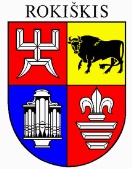 ROKIŠKIO RAJONO SAVIVALDYBĖS ADMINISTRACIJOS DIREKTORIUSĮSAKYMASDĖL ROKIŠKIO rajono savivaldybės administracijoS 2024 metų veiklos plano PAtvirtinimo2024 m. balandžio 19  d. Nr. AV-254RokiškisVadovaudamasis Lietuvos Respublikos vietos savivaldos įstatymo 34 straipsnio 6 dalies 2 punktu, Lietuvos Respublikos strateginio valdymo įstatymo 25 straipsnio 2 dalimi, Lietuvos Respublikos Vyriausybės 2021 m. balandžio 28 d. nutarimu Nr. 292 „Dėl Lietuvos Respublikos strateginio valdymo įstatymo, Lietuvos Respublikos regioninės plėtros įstatymo 4 straipsnio 3 ir 5 dalių, 7 straipsnio 1 ir 4 dalių ir Lietuvos Respublikos biudžeto sandaros įstatymo 141 straipsnio 3 dalies įgyvendinimo“ patvirtinta Strateginio valdymo metodika, Rokiškio rajono savivaldybės administracijos direktoriaus 2024 m. balandžio 16 d. įsakymu Nr. AV-239 „Dėl Rokiškio rajono savivaldybės administracijos metinio veiklos plano sudarymo tvarkos aprašo patvirtinimo“ patvirtinto Rokiškio rajono savivaldybės administracijos metinio veiklos plano sudarymo tvarkos aprašo 7 punktu, T v i r t i n u Rokiškio rajono savivaldybės administracijos 2024 metų veiklos planą (pridedama).N u r o d a u šį įsakymą skelbti Teisės aktų registre.Šis įsakymas per vieną mėnesį gali būti skundžiamas Lietuvos administracinių ginčų komisijos Panevėžio apygardos skyriui adresu: Respublikos g. 62, Panevėžys, Lietuvos Respublikos ikiteisminio administracinių ginčų nagrinėjimo tvarkos įstatymo nustatyta tvarka.Administracijos direktorius 		       Valerijus RancevasAgnė Grizevičiūtė